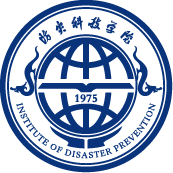 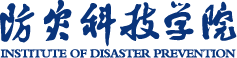 本科毕业设计年    月    日本科毕业论文年    月    日题　　目学生姓名学　　号班　　级专    业学    院指导教师职    称题　　目学生姓名学　　号班　　级专    业学    院指导教师职    称